Questionnaire ApidaeQuestionnaireNom de la fiche :Type : RestaurationIdentificationMoyens de communication : Adresse : Entité de gestionEntité de gestion:Entité d'informationEntité d'information:(Entité de gestion = propriétaire. Entité d'information = contact référent)ContactsContacts :PresentationDescriptif court :(200 caractères au maximum. Descriptif suscitant l'envie auprès des visiteurs.)Descriptif détaillé :Type de restauration:Cocher le critère correspondant à votre offre :Chef : Label : Catégories:Cocher les critères correspondant à votre offre:Classements guides:Cocher les critères correspondant à votre offre:Spécialités culinaires:Cocher les critères correspondant à votre offre:Chaînes, labels, réseaux:Cocher les critères correspondant à votre offre:LocalisationGéolocalisation :Latitude :Longitude :Altitude : Environnements:Cocher les critères correspondant à votre offre:PrestationsÉquipements:Cocher les critères correspondant à votre offre:Services:Cocher les critères correspondant à votre offre:Activités:Cocher les critères correspondant à votre offre:Taille groupe max : Langues parlées:Cocher les critères correspondant à votre offre:Langues de documentation:Cocher les critères correspondant à votre offre:Animaux acceptés : Oui/NonConditions d'accueil des animaux :((Tenus en laisse uniquement, etc...))Labels Tourisme et Handicap:Cocher les critères correspondant à votre offre:Tourisme adapté:(Vous pouvez répondre à certains critères sans avoir obtenu le label Tourisme et Handicap.)Cocher les critères correspondant à votre offre:OuverturePériodes d'ouvertures :TarifsTarifs :Pour un tarif unique, saisir la même valeur dans le champ Minimum et Maximum.Pour un tarif « à partir de », saisir la valeur uniquement dans le champ Minimum.Du :		 Au :		Modes de paiement:Cocher les critères correspondant à votre offre:Age min pour bénéficier du tarif enfant : Age max pour bénéficier du tarif enfant : MultimédiasMultimédias : (Les photos doivent être au format JPG, les dimensions 1200x800 pixels de large minimum. Copyright obligatoire.)Nous vous remercions de nous transmettre tout type de multimédia (photo numérique 10 Mo max, lien webcam, fichier PDF 10 Mo max, vidéo) de préférence par mail ou autre support numérique (CD, DVD).CapacitésNombre de salles : Nombre de salles climatisées : Nombre maximum de couverts : Nombre de couverts en terrasse : Location de sallesNombre de salles de réunion équipées : Capacité max d'accueil : Espace adapté à des prestations de type:Cocher les critères correspondant à votre offre:Équipement:Cocher les critères correspondant à votre offre:Restauration:Cocher les critères correspondant à votre offre:Hébergement:Cocher les critères correspondant à votre offre:GestionAPE/NAF : RCS : SIRET : Fait le____/____ / ________SignatureLes informations fournies dans ce questionnaire sont potentiellement publiées et seront centralisées dans la base Apidae. Elles pourront être exploitées par différents partenaires.Merci de votre collaborationbase.apidae-tourisme.com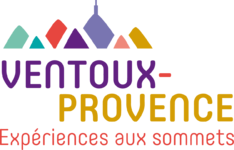 Questionnaire généré le :16/10/2021Moyens de communicationCoordonnéesPrécisions (ex: en soirée, hors saison, etc.)TéléphoneMélSite web (URL)Site internet mobileFaxTéléphone /faxPage facebookGoogle My BusinessTwitterTripadvisorYelpShorty URLCivilitéNomPrénomFonctionMoyens communication  [] Conservatoire Grand Sud des Cuisines de     Terroir        [] Fauteuil roulant à dispositionDate de débutDate de finJour de fermetureHorairesLibellé tarifaireMinimum (€)Maximum (€)A la carteMenu adulteMenu dégustationMenu enfantMenu groupePlat du jourMenu du jourDescription salles :